      Zpravodaj 38Založení  Komise von der LeyenIP / 19/5537V Bruselu dne 9. září 2019          Zvolená předsedkyně Ursula von der Leyen dnes dala souhlas s návrhem seznamu kandidátů na komisaře, který jí poskytla Rada Evropské unie. Následuje řada formálních rozhovorů, které zvolená předsedkyně  von der Leyen v posledních týdnech uspořádal as každou z osob navrhovaných členskými státy jako kandidáty na komisaře. Další kroky:           Rada Evropské unie nyní musí tento seznam přijmout v souladu s čl. 17 odst. 7 Smlouvy o Evropské unii (TEU), po kterém bude seznam zveřejněn v Úředním věstníku EU. Zítra zvolená předsedkyně von der Leyen oznámí rozdělení portfolií a způsob, jakým hodlá zorganizovat práci příští Evropské komise.          Evropský parlament musí poté dát souhlas celému sboru komisařů, včetně předsedy a vysokého představitele Unie pro zahraniční věci a bezpečnostní politiku / místopředsedy Evropské komise. Tomu předchází slyšení dezignovaných komisařů v příslušných parlamentních výborech v souladu s článkem 125 jednacího řádu Parlamentu. Jakmile Evropský parlament dá souhlas, Evropská rada v souladu s čl. 17 odst. 7 SEU formálně jmenuje Evropskou komisi. Navrhovaný seznam kandidátů na komisaře pro příští Komisi:Rakousko: Johannes HahnBelgie: Didier ReyndersBulharsko: Mariya GabrielChorvatsko: Dubravka ŠuicaKypr: Stella KyriakidesČeská republika: Věra JourováDánsko: Margrethe VestagerEstonsko: Kadri SimsonFinsko: Jutta UrpilainenFrancie: Sylvie GoulardŘecko: Margaritis SchinasMaďarsko: László TrócsányiIrsko: Phil HoganItálie: Paolo GentiloniLotyšsko: Valdis DombrovskisLitva: Virginijus SinkevičiusLucembursko: Nicolas SchmitMalta: Helena DalliNizozemsko: Frans TimmermansPolsko: Janusz WojciechowskiPortugalsko: Elisa FerreiraRumunsko: Rovana PlumbSlovensko: Maroš ŠefčovičSlovinsko: Janez LenarčičŠvédsko: Ylva JohanssonJosep Borrell (Španělsko) byl Evropskou radou po dohodě se zvolenou předsedkyní Ursulou von der Leyen (Německo) jmenován vysokým představitellem Unie pro zahraniční věci a bezpečnostní politiku.Pro více informací:Ursula von der Leyen byla navržena jako kandidátka na předsedlyni Evropské komise Evropskou radou dne 2. července 2019. Na základě politických pokynů, které stanovila před Evropským parlamentem, byla Ursula von der Leyen zvolena, aby se stala příští předsedkyní Evropské komise. Evropská komise většinou 387 hlasů na plenárním zasedání Evropského parlamentu ze dne 16. července 2019.           Dne 23. srpna Rada obdržela dopis od zástupce Spojeného království při Evropské unii, v němž uvádí: „Vzhledem k tomu, že Spojené království opustí Evropskou unii dne 31. října 2019, předseda vlády dne 25. července v dolní sněmovně oznámil, že by nenavrhl britského komisaře pro novou Komisi a že by to nemělo zabránit tomu, aby EU jmenovala novou Komisi. Píšu formálně, abych potvrdil, že v souladu s prohlášením předsedy vlády nebude Spojené království nominovat kandidáta na kolegium komisařů v letech 2019–2024. “Laos: EU podporuje začleňující a udržitelný rozvoj dvěma novými programy za 55 milionů €   IP / 19/5535V Bruselu dne 9. září 2019           Během své první oficiální návštěvy Laoské lidově demokratické republiky komisař pro mezinárodní spolupráci a rozvoj Neven Mimica znovu potvrdil závazek EU spolupracovat s vládou této země na podpoře udržitelného rozvoje, zejména ve venkovských oblastech. Při této příležitosti komisař Mimica rovněž zahájil dva nové programy v oblasti výživy a udržitelného růstu.          Komisař Mimica uvedl: „Tyto nové programy v hodnotě 55 milionů EUR znovu potvrzují náš silný závazek spolehlivého a dlouhodobého partnera pro Laoskou lidově demokratickou republiku. Budeme nadále podporovat laoskou vládu v pomoci nejzranitelnějším komunitám. Společně investujeme do diverzifikované a udržitelné ekonomiky, která chrání naše životní prostředí a řeší nerovnosti. “Dva nové programy jsou:• Program ASEAN pro podporu regionální integrace - Lao PDR Trade Assistance Assistance (Arise Plus), zejména určený pro malé a střední podniky. Tento program v hodnotě 5 milionů EUR poskytuje pomoc související s obchodem s cílem podpořit udržitelnější, široce založený a inkluzivní růst, který je také odolný vůči změně klimatu.• Program podpory rozpočtu EU na výživu, který usnadňuje přístup k bezpečným a výživným potravinám v hodnotě 50 milionů EUR.          Během své návštěvy se komisař Mimica rovněž zúčastní oficiálního zahájení prvního trestního zákona přijatého v Laoské lidově demokratické republice - potvrzuje podporu EU reformě soudnictví a řádné správy věcí veřejných v Laoské lidově demokratické republice. Setká se také s laoským místopředsedou vlády a ministrem financí Somdy Douangdy, ministrem zahraničních věcí Saleumxayem Kommasithem a ministrem plánování a investic Souphanh Keomixayem. Zhodnotí pokrok dosažený ve spolupráci mezi EU a Laoem, protože se země připravuje na promoci nejméně rozvinutého stavu v roce 2024. Jejich diskuse také připraví cestu pro novou strategii před 45letými oslavami partnerství mezi EU a EU. Laoská lidově demokratická republika.Souvislostií          Jedná se o vůbec první návštěvu evropského komisaře v zemi od navázání diplomatických vztahů mezi EU a Laoskou lidově demokratickou republikou v roce 1975. Tato návštěva poslouží jako příležitost k dalšímu posílení politických vztahů, zdůrazní úspěchy bilaterálních vztahů spolupráce a položit základy budoucí podpory EU této zemi.V letech 2014 až 2020 EU podstatně zvýšila svůj příspěvek do země a téměř ztrojnásobila své investice (203 milionů EUR na období 2014–2020).EU upevnila svou úlohu vedoucího rozvojového partnera Laoské lidově demokratické republiky v oblasti vzdělávání a výživy. Dnešní tři hlavní oblasti v zemi jsou vzdělávání, výživa a správa věcí veřejných. EU rovněž podporuje propagaci občanské společnosti.          Tyto důležité oblasti reforem byly svědky významných úspěchů, jako například: lepší přístup k základnímu a nižšímu sekundárnímu vzdělávání (99,1%, resp. 83,1% v roce 2019) a snížení míry omračování dětí mladších pěti let (ze 44% v roce 2011) na 33% v roce 2018).          Po více než deseti letech vysokého růstu s nízkou inflací Laoská lidově demokratická republika upevňuje svůj pokrok směrem k promoci ze statusu nejméně rozvinutých zemí (LDC), který se očekává v roce 2024.V oblasti obchodu EU úzce spolupracuje s Laoskou lidově demokratickou republikou v rámci dohody o spolupráci mezi EU a ASEANem, aby zajistila účinné prostředí pro obchodní a investiční vztahy. EU je čtvrtým největším obchodním partnerem Laoské lidově demokratické republiky, která je členem Světové obchodní organizace od roku 2013. Jako nejméně rozvinutá země těží z programu EU „Vše kromě zbraní“, který poskytuje jednostranné osvobození od cla , volný přístup pro všechny vývozy, s výjimkou zbraní a střeliva do EU, bez kvót.Pro více informacíLidová demokratická republika EU-LaoAkční plán pro vymáhání práva, správu a obchod v lesnictví (FLEGT)Vesmír: evropský družicový navigační systém Galileo využívá již miliarda chytrých telefonůIP/19/5529Brusel 9. září 2019Celosvětový počet uživatelů chytrých telefonů, které využívají evropský družicový navigační systém Galileo, dosáhne zítra miliardy. Tento úspěch přichází v roce, kdy Agentura pro evropský globální navigační družicový systém (GSA) – klíčový partner Komise při provozování systému Galileo, slaví 15. výročí svého vzniku.Komisařka pro vnitřní trh, průmysl, podnikání a malé a střední podniky Elżbieta Bieńkowska před zvláštní akcí v sídle GSA v Praze uvedla: „Galileo nyní poskytuje vysoce kvalitní služby pro určování času a navigaci jedné miliardě uživatelů chytrých telefonů na celém světě. Umožnilo to celoevropské úsilí o vybudování nejpřesnějšího navigačního systému na světě, podpora a odhodlání GSA. Jsem přesvědčena, že evropský kosmický průmysl bude díky další práci, nápadům a investicím v rámci nového kosmického programu EU nadále nabývat na významu.“Od prosince 2016 poskytuje Galileo tzv. „počáteční služby“, které již zlepšují každodenní život občanům a podnikům díky signálům pro přesné určování polohy a času a pro navigaci.Ze společností vyrábějících čipy pro družicovou navigaci do chytrých telefonů nyní 95 % poskytuje čipy, které umožňují využívání systému Galileo. Údaj o jedné miliardě uživatelů je založen na počtu celosvětově prodaných chytrých telefonů, které využívají systém Galileo. Skutečný počet uživatelů systému je větší. V Evropě jsou všechny nové modely automobilů schválených pro trh vybaveny systémem eCall, který využívá systém Galileo ke sdělování polohy vozidla záchranným službám. Od letošního roku je Galileo zabudováván do digitálních tachografů nákladních automobilů, zařízení pro zaznamenávání rychlosti a ujeté vzdálenosti, kde má zajistit dodržování pravidel upravujících dobu řízení a zlepšit bezpečnost silničního provozuGalileo rovněž zajišťuje důležitou pátrací a záchrannou službu (SAR), u které se díky němu snížila doba potřebná k lokalizaci osoby vybavené nouzovým zařízením na moři, v horách i na poušti na méně než 10 minut a přesnost lokalizace se zlepšila z 10 km na méně než 2 km. V budoucnu systém dané osobě v nouzi také potvrdí, že je pomoc na cestě.Veřejnou regulovanou službu programu Galileo pak využívají veřejné orgány, a to v situacích citlivých z hlediska bezpečnosti. Služba poskytuje uživatelům z řad vládních orgánů robustní a plně šifrovanou službu během mimořádných vnitrostátních událostí nebo krizových situací, jako jsou teroristické útoky, aby byla zajištěna kontinuita provozu.Evropský kosmický průmysl, z hlediska hodnoty druhý největší na světě, je silný a konkurenceschopný. Aby mohlo být vedoucí postavení EU v oblasti vesmíru zachováno a dále posíleno, navrhla Komise pro příští dlouhodobý rozpočet EU na období 2021–2027 kosmický program v hodnotě 16 miliard eur.SOUVISLOSTIGalileo je globální družicový navigační systém, který vyvinula EU. Jedná se o civilní systém, který podléhá civilní kontrole a poskytuje přesné informace o poloze a čase. Jeho cílem je zajistit Evropě nezávislost na jiných družicových navigačních systémech a strategickou autonomii v oblasti družicové navigace. Takováto autonomie Evropy povzbudí evropský trh práce, pomůže posílit roli EU při zajišťování bezpečnosti a obrany a podpoří nové technologie, jako je umělá inteligence, drony, automatizovaná mobilita a internet věcí.Tzv. počáteční služby poskytuje Galileo od prosince 2016. V průběhu této počáteční pilotní fáze, která předchází fázi plného provozu, se signály systému Galileo využívají v kombinaci s jinými družicovými navigačními systémy. Ve fázi plného provozu budou uživatelé moci signály systému Galileo využívat nezávisle na jiných družicových systémech.K dalším činnostem EU v oblasti vesmíru patří Copernicus (bezplatná a otevřená data z pozorování Země o půdě, atmosféře, mořích a změně klimatu a pro potřeby zvládání mimořádných událostí a bezpečnosti), EGNOS (regionální družicový navigační systém) a pozorování a sledování vesmíru (SST). Nový kosmický program spojí všechny stávající a nové aktivity EU v oblasti vesmíru do jediného programu. Stávající infrastruktura a služby budou zachovány a bude zavedena řada nových prvků, jež mají podpořit silný a inovativní kosmický průmysl a zachovat EU autonomní, spolehlivý a nákladově efektivní přístup k vesmíru.Nový program též zavádí jednotný a zjednodušený systém řízení. EU zajistí, aby navýšení investovaných finančních prostředků bylo podporováno účinným rozhodovacím procesem, tak aby všechny aktivity EU v oblasti vesmíru byly realizovány v souladu s časovým rozvrhem a rozpočtem. Za řízení celého programu bude i nadále odpovídat Komise. Klíčovým partnerem při zavádění systému a zajišťování technické podpory pro operační úkoly kosmického programu EU zůstane s ohledem na své bezkonkurenční zkušenosti nadále mezivládní Evropská komická agentura (ESA). GSA, která má být přejmenována na „Agenturu EU pro kosmický program“, bude stále více podporovat fungování a tržní uplatnění aktivit EU v oblasti vesmíru a bude mít větší úlohu při zajišťování bezpečnosti všech složek programu.Další informaceNávrh Komise týkající se kosmického programu EU na období 2021–2027: tisková zpráva, otázky a odpovědi, informativní přehled a prohlášení komisařky Bieńkowské týkající se předběžné dohody o programuProgram CopernicusProgram GalileoGlobální summit očkováníQANDA/19/5538
V Bruselu dne 9. září 2019          Evropská komise pořádá ve spolupráci se Světovou zdravotnickou organizací (WHO) globální summit o očkování dne 12. září 2019 v Bruselu. Celkovým cílem je zviditelnit a politicky podpořit téma očkování, které je jedním z nejúspěšnějších opatření v oblasti veřejného zdraví a každoročně zachrání miliony životů. Cílem této akce je prokázat vůdčí postavení EU v oblasti globálního závazku očkování, zvyšuje politický závazek k odstranění nemocí, kterým lze předcházet očkování, a zapojuje politické vůdce a vůdce vědecké, lékařské, průmyslové, filantropické a občanské společnosti do celosvětové akce proti šíření dezinformací o vakcíně.Výhody očkování            Očkování je jedním z největších úspěchů veřejného zdraví. Celosvětově každoročně zachrání nejméně 2–3 miliony životů. Než byly vakcíny podány, děti často umíraly mladé nebo byly zmrzačeny na celý život. Vakcinace zabraňuje 2,7 milionu lidí, aby se nakazily spalničkami, 2 miliony získaly novorozenecký tetanus a 1 milion získaly pertussis (černý kašel) každý rok. To také vedlo k eradikaci neštovic a téměř k odstranění dětské obrny. V Evropě sezónní očkování proti chřipce brání chřipce každý rok přibližně 2 milionům lidí.
          Vakcíny jsou bezpečným a účinným způsobem ochrany dětí a dospělých před vážným onemocněním a komplikacemi před nemocí, kterým lze předcházet. V první řadě mohou zabránit výskytu nemoci, ušetřit lidské utrpení a snížit náklady na zdravotní péči. Vakcíny nechrání pouze očkovanou osobu, ale také chrání ostatní za předpokladu, že je dosaženo „odolnosti proti stádu“. V případě spalniček, záškrtu, tetanu a černého kašle je pro ochranu celé komunity vyžadována 95% míra pokrytí.Jsou vakcíny bezpečné?Ano, vakcíny jsou bezpečné. Účinnost a bezpečnost vakcín prokázala rozsáhlá řada výzkumů. EU má velmi přísná pravidla pro registraci vakcín na trh. Vývoj vakcíny v průměru trvá 12 až 15 let, včetně rozsáhlých klinických studií. Evropská agentura pro léčivé přípravky (EMA), jakmile je na trhu, i nadále dohlíží na bezpečnost očkovací látky a zjišťuje, předchází a sděluje jakékoli nepříznivé účinky. Například zprávy o souvislosti mezi vakcínou proti spalničkám, příušnicím a rubeole (MMR) a autismem byly založeny na nyní zdiskreditované studii.V EU se zvyšují  nemoci, kterým lze předcházet očkování             Nárůst počtu případů spalniček, který začal v roce 2018, pokračoval i v roce 2019, přičemž přibližně 90 000 případů bylo hlášeno v první polovině roku v evropském regionu WHO. To je již více než počet případů zaznamenaných za celý rok 2018 (84 462).
V období od 1. ledna 2016 do 31. března 2019 bylo hlášeno 84 úmrtí pouze v zemích EU / EHP. Od července 2018 do června 2019 ohlásilo 11 členských států EU / EHP 483 případů zarděnky. Na konci roku 2018 ztratily čtyři evropské země svůj status eliminace spalniček [1].
Pokrytí očkováním proti sezónní chřipce u starších věkových skupin se za posledních několik let také snížilo ve většině zemí EU a Evropské středisko pro prevenci a kontrolu nemocí (ECDC) odhaduje, že v Evropě zemře 40 000 lidí, z nichž mnozí jsou starší. předčasně z komplikací sezónní chřipky každý rok.Klíčové faktory snižování vakcinačního pokrytí            Existuje několik důvodů pro snížení rozsahu očkování, včetně výzev souvisejících s přístupem k očkovacím službám a jejich organizacím.Dalším důležitým důvodem je váhavost u vakcíny. Mylné představy o očkování posunuly pozornost veřejnosti od výhod očkování k nedůvěře ve vědu a strachu z možných vedlejších účinků. Zatímco rutinní očkování vedlo k prudkému snížení nemocí, kterým lze předcházet očkováním, vedlo to také k tomu, že závažnost těchto chorob je často podceňována občany i zdravotnickými pracovníky.              Snížení důvěry v očkování, rostoucí počet úmrtí a rostoucí počet onemocnění, kterým lze předcházet očkování, vedly WHO k prohlášení váhavosti vakcíny za jednu z hlavních hrozeb pro celosvětové zdraví v roce 2019.          EU patří mezi země s nejnižší důvěrou v bezpečnost a účinnost vakcín na celém světě. Téměř polovina občanů EU (48%) se domnívá, že vakcíny mohou často vyvolat závažné nežádoucí účinky, 38% si myslí, že mohou způsobit choroby, proti nimž chrání, a 31% je přesvědčeno, že mohou oslabit imunitní systém [2]. Například ve Francii jedna třetina lidí věří, že vakcíny jsou nebezpečné [3].          Dalším důležitým důvodem jsou rozdíly v očkovacích politikách a harmonogramech mezi zeměmi EU, což může být zvláštní překážkou pro lidi, kteří se během svého života pohybují mezi několika zeměmi EU. Například odchylky související s načasováním vakcín a počtem dávek mohou způsobit zmatek, což může vést k tomu, že děti nedostanou všechny vakcínyMezi další faktory, které hrají roli v imunizačních mezerách, patří nedostatek očkovacích látek, výzvy spojené s výzkumem a vývojem nových a stávajících očkovacích látek, včetně nepředvídatelné poptávky a nedostatečné motivace průmyslu k nezbytným investicím, pokud jde o financování a odbornost, a omezení spojená s veřejné financování.Deformace je určující  pro nižší pokrytí vakcínou             Vystavení občanů rozsáhlým dezinformacím, včetně klamavých nebo otevřených nepravdivých informací, je pro Evropu velkou výzvou. Disinformace je umocněna moderní technologií a rychlým šířením obsahu na internetu. Boj proti dezinformacím [4] musí být koordinovaným úsilím zahrnující instituce, sociální platformy, média a občany. Evropská komise přijímá opatření k řešení dezinformací online. V roce 2018 vyzvala platformy sociálních médií, aby se přihlásily k odběru kodexu správné praxe při dezinformacích, který je zavazuje k umožnění sledování online dezinformací, včetně očkování. [5]Jaká jsou nedávná opatření EU v oblasti očkování          Na základě doporučení Rady přijatého v prosinci 2018 [6] již bylo provedeno několik akcí, včetně Koalice pro očkování a společného zadávání veřejných zakázek na vakcínu proti pandemické chřipce [7], a další jsou na dobré cestě. To zahrnuje vývoj společné očkovací karty, podporu výzkumu a inovací pro vývoj nových očkovacích látek nebo zřízení evropského systému sdílení informací o očkování) [8].Co bude projednáno na globálním očkovacím summitu              Akce sdružuje kolem 400 politických představitelů, zástupců na vysoké úrovni z mezinárodních organizací, ministerstev zdravotnictví, předních akademických pracovníků, vědců a zdravotnických pracovníků, soukromého sektoru a nevládních organizací. Mezi hlavní řečníky a účastníky patří předseda Komise Jean-Claude Juncker, Dr. Tedros Adhanom Ghebreyesus, generální ředitel WHO a Její Veličenstvo královna Belgičanů.Summit má tři hlavní témata:Kulatý stůl 1: V očkovací látky věříme. Strategie pro zvýšení důvěry v očkování a zlepšení přijímání očkovacích látek a očkování; úloha a odpovědnost médií a používání inovativních komunikačních strategií a nástrojů, které pomáhají zvýšit důvěru očkovacích látek všemi aktéry; a možná opatření zúčastněných stran - tvůrců rozhodnutí, tvůrců politik, zdravotnických pracovníků, občanské společnosti, organizací a komunit - ke zvýšení důvěry v očkování.Kulatý stůl 2: Kouzlo vědy. Cyklus vývoje vakcíny a hlavní výzvy pro vývoj účinných vakcín a stanovení, které vakcíny jsou potřebné; účinné využívání stávajících a nových modelů pro financování výzkumu a vývoje vakcín a stimulace mezinárodní spolupráce v zájmu veřejného zdraví; příležitosti a hlavní výzvy k tomu, aby vakcína RD&I reagovala na globální potřeby veřejného zdraví;Kulatý stůl 3: Vakcíny chrání každého a všude. Opatření na posílení používání a přijímání vakcín v příštím desetiletí, a to i v nestabilním a humanitárním stavu nouze; důležitost odpovědnosti v úspěšném očkovacím programu na všech úrovních a všemi lidmi; význam očkovacích látek v průběhu celého života; očkování jako brána k úspěchu primární zdravotní péče (PHC) a univerzální zdravotní péče (UHC).Pro více informacíGlobální summit očkování 2019Přehled očkováníImunizace a vakcíny[1] http://www.euro.who.int/en/media-centre/sections/press-releases/2019/european-region-loses-ground-in-effort-to-eliminate-measles[2] https://ec.europa.eu/health/sites/health/files/vaccination/docs/20190426_special-eurobarometer-sp488_en.pdf[3] Wellcome Global Monitor (2018), https://wellcome.ac.uk/sites/default/files/wellcome-global-monitor-2018.pdf[4] https://europa.eu/rapid/press-release_IP-19-2914_en.htm[5] https://ec.europa.eu/digital-single-market/en/news/code-practice-disinformation[6] https://eur-lex.europa.eu/legal-content/GA/TXT/?uri=OJ:JOC_2018_466_R_0001[7] Viz https://europa.eu/rapid/midday-express-28-03-2019.htm#8 a https://ec.europa.eu/health/sites/health/files/preparedness_response/docs/ [8] Viz plán provádění doporučení Rady: https://ec.europa.eu/health/sites/health/files/vaccination/docs/2019-2022_roadmap_en.pdf.Africký mor prasat: Komisař Andriukaitis v Sofii na setkánáí na vysoké úrovni          Podle Denních zpráv Komise ze dne 9. září se koná v Sofii pracovní setkání k odstranění hrozby choroby a v příloze jsou bližší informaceCo je africký mor prasatAfrický mor prasat (ASF) je devastující infekční onemocnění prasat, obvykle smrtelné. Proti tomuto viru neexistuje žádná vakcína. Nemá vliv na člověka ani na jiné živočišné druhy kromě prasat a divokých prasat. Může být přenášen buď přímým kontaktem se zvířaty, nebo šířením kontaminované potravy (např. Klobásy nebo nevařené maso). Další informace naleznete v poli Popis choroby níže.Současná situaceEpidemiologické informace shromážděné prostřednictvím systému EU pro oznamování chorob zvířat (ADNS) najdete na stránce „Systém hlášení“.Pořad jednání a prezentace bodů projednávaných ve Stálém výboru pro rostliny, zvířata, potraviny a krmiva (PAFF) lze nalézt na stránce „Regulační výbor pro zdraví a dobré životní podmínky zvířat“.Kontrolní opatřeníEvropská unie stanovila preventivní a kontrolní opatření, která mají být uplatněna v případě podezření na africký mor prasat nebo jeho potvrzení v hospodářstvích nebo u divočáků. Patří sem informační opatření a opatření k prevenci a eradikaci nemoci. Hlavním právním předpisem, který poskytuje nástroj pro tlumení afrického moru prasat v EU, je směrnice Rady 2002/60 / ES ze dne 27. června 2002.V tomto rámci jsou poslední specifická regionalizační opatření, která byla přijata s ohledem na vývoj situace ASF v EU, zahrnuta do prováděcího rozhodnutí Komise ze dne 9. října 2014 (2014/709 / EU) (naposledy pozměněné prováděcím rozhodnutím Komise ( EU) 2019/1385 ze dne 3. září 2019), spolu s prováděcím rozhodnutím Komise (EU) 2019/1334 ze dne 7. srpna 2019.Je poskytnuta mapa shrnující současnou regionalizaci, jakož i interaktivní nástroj zobrazující regionalizaci EU pro ASF. Jedná se o orientační znázornění oblastí, na které se vztahuje prováděcí rozhodnutí Komise 2014/709 / EU naposledy pozměněné prováděcím rozhodnutím Komise (EU) 2019/1385 ze dne 3. září 2019).Seznam schválených zařízení uvedených v článku 12 prováděcího rozhodnutí Komise 2014/709 / EUPracovní dokument SANTE / 7112/2015 byl vypracován s cílem stanovit zásady a kritéria pro geografické a časové definování regionalizace ASF.Dokument SANTE / 7113/2015 shrnuje strategický přístup k řízení afrického moru prasat pro EU. Strategický přístup ASF je zaměřen na země EU postižené touto chorobou a na země EU prosté této choroby s rizikem zavlečení. Účelem je zabránit šíření nemoci a nakonec eradikovat nemoc na postižených územích. Tento strategický přístup byl vyvinut a aktualizován s ohledem na nejnovější poznatky EFSA a získané zkušenosti.Tyto pokyny jsou založeny na:Ustanovení směrnice Rady 2002/60 / ES, a zejména články 15 a 16Kapitola IV (H) přílohy rozhodnutí Komise 2003/422 / ESvědecké stanovisko komise EFSA k AHAW k tlumení a eradikaci klasického moru prasat u divokých prasatvědecké stanovisko skupiny EFSA k AHAW o africkém moru prasatVýše uvedené právní předpisy EU jsou plně v souladu s mezinárodními normami OIE. S cílem zajistit vyšší úroveň ochrany zdraví zvířat však EU překračuje požadavky OIE a uplatňuje přísnější normy. Například při současné aplikaci regionalizace v Litvě, Polsku a Lotyšsku nesmí být z nakažené oblasti přemístěna žádná prasata, jejich sperma, embrya nebo vajíčka.Školicí materiály BTSF o africkém moru prasat (ASF)Iniciativa BTSF (Lepší výcvik pro bezpečnější potraviny) se aktivně účastní boje ASF opětovným školením úředníků v členských státech a sousedních zemích.Níže naleznete prezentace jednotlivých sekcí ASF:ASF - BTSF - nejkompletnější a nejaktuálnější materiál ze všech relací.ASF - BTSF ve Varšavě ve dnech 3. až 5. října 2016ASF - BTSF v Minsku 16. až 18. listopadu 2016ASF - BTSF v Praze 25. až 27. října 2017ASF - BTSF v Bělehradě od 27. února do 1. března 2018ASF - BTSF v Bělehradě od 6. do 8. listopadu 2018Vědecké poradenství EFSAEvropský vědecký úřad pro bezpečnost potravin poskytl příslušná vědecká doporučení Vědecká zpráva o epidemiologických analýzách afrického moru prasat v Evropské unii (listopad 2017 až listopad 2018)Vědecké stanovisko k africkému moru prasat u divočákaVědecká zpráva o epidemiologických analýzách afrického moru prasat v pobaltských státech a PolskuPodpůrná publikace Zpráva o výzkumu šíření a kontroly afrického moru prasat v divoké zvěři na základě simulace bez ohledu na nedodržování biologické bezpečnosti u člověkaVědecká zpráva - epidemiologická analýza afrického moru prasatVědecké stanovisko k africkému moru prasat a divočákaAktualizované vědecké stanovisko k africkému moru prasat o riziku zavlečení do EUVědecká zpráva EFSA o hodnocení Photos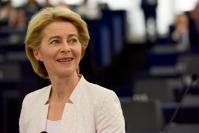 cIScISDENDENMĚSÍCMĚSÍCKÓD-PÍSKÓD-PÍSKÓD-PÍSKÓD-PÍSROKROKKÓD – ČÍSKÓD – ČÍSKÓD – ČÍSKÓD – ČÍS123456789 10111213415161718181938090900IP1955370Eu	Uu	UcIScISDENDENMĚSÍCMĚSÍCKÓD-PÍSKÓD-PÍSKÓD-PÍSKÓD-PÍSROKROKKÓD – ČÍSKÓD – ČÍSKÓD – ČÍSKÓD – ČÍS123456789 10111213415161718181938090900IP195535POM	MM	McIScISDENDENMĚSÍCMĚSÍCKÓD-PÍSKÓD-PÍSKÓD-PÍSKÓD-PÍSROKROKKÓD – ČÍSKÓD – ČÍSKÓD – ČÍSKÓD – ČÍS123456789 10111213415161718181938090900IP195529INFf	fFf	fcIScISDENDENMĚSÍCMĚSÍCKÓD-PÍSKÓD-PÍSKÓD-PÍSKÓD-PÍSROKROKKÓD – ČÍSKÓD – ČÍSKÓD – ČÍSKÓD – ČÍS123456789 101112134151617181819380909QAND195538HCO	0O	0cIScISDENDENMĚSÍCMĚSÍCKÓD-PÍSKÓD-PÍSKÓD-PÍSKÓD-PÍSROKROKKÓD – ČÍSKÓD – ČÍSKÓD – ČÍSKÓD – ČÍS123456789 101112134151617181819380909QAND195538HCO	0O	0cIScISDENDENMĚSÍCMĚSÍCKÓD-PÍSKÓD-PÍSKÓD-PÍSKÓD-PÍSROKROKKÓD – ČÍSKÓD – ČÍSKÓD – ČÍSKÓD – ČÍS123456789 101112134151617181819380909QAND195538HCO	0O	0Komise Ursuly von der Leyenové: pro Unii, která si klade vyšší cíleIP/19/5542Brusel 10. září 2019Nově zvolená předsedkyně Ursula von der Leyenová dnes představila svůj tým a novou strukturu příští Evropské komise.Nová Komise bude založena na prioritách a ambicích stanovených v politických směrech. Její struktura je odrazem cílů, na jejichž základě předsedkyni von der Leyenovou zvolil Evropský parlament.Jádrem naší práce bude potřeba čelit změnám v oblasti klimatu, v technologickém vývoji a demografii, které přetvářejí naši společnost a náš způsob života. Stávající mocnosti se samy vydávají na nové cesty. Vznikají mocnosti nové, které se etablují. V mnoha společnostech Evropy to vyvolává znepokojení a obavy. Evropská unie musí převzít vedení při přechodu ke zdravé planetě a k novému digitálnímu světu. To se však může podařit jen tehdy, když lidi spojíme a přizpůsobíme naše jedinečné sociálně tržní hospodářství novým cílům současnosti.Pokud se na tuto cestu vydáme, musíme plně využít našich silných stránek, našich schopností a potenciálu. Musíme se soustředit na rovnost a vytváření příležitostí pro všechny, nezávisle na tom, zda jde o ženy nebo muže, o lidi z východu, západu, jihu nebo severu, o mladé nebo staré. Musíme hájit naše společné hodnoty a prosazovat právní stát. V nadcházejících pěti letech musí všechny evropské instituce společně proti těmto obavám bojovat a musí vytvářet nové příležitosti.Nově zvolená předsedkyně Ursula von der Leyenová uvedla: „Tento tým bude dělat věci po evropsku: přijmeme rozhodná opatření proti změně klimatu, vybudujeme partnerství se Spojenými státy, vymezíme naše vztahy s asertivnější Čínou a budeme také spolehlivým sousedem, například africkým zemím. Tento tým se bude muset zastávat našich hodnot a standardů na světové úrovni. Přeji si Komisi, která je vedena s odhodláním, je jasně zaměřena na současnou problematiku a poskytuje jasné odpovědi. Přeji si, aby tato Komise byla dobře vyvážená, aktivní a moderní. Tento tým si nyní bude muset získat důvěru Parlamentu. Má Komise bude orientována geopoliticky a zaměřena na politiku udržitelnosti. Přeji si také, aby Evropská unie byla strážcem multilateralismu. Víme totiž, že jsme silnější, když táhneme za jeden provaz.“ Nová struktura ušitá na míru našim cílům Nový sbor komisařů bude mít osm místopředsedů, včetně vysokého představitele Unie pro zahraniční věci a bezpečnostní politiku (Josep Borell). Místopředsedové jsou odpovědni za nejvyšší priority vytyčené v politických směrech. Budou řídit práci na nejdůležitějších průřezových otázkách, jako jsou Zelená dohoda pro Evropu, Evropa připravená na digitální věk, hospodářství, které pracuje ve prospěch lidí, ochrana evropského způsobu života, silnější Evropa ve světě a nový impuls pro evropskou demokracii. Jádrem struktury nového sboru jsou komisaři, kteří budou čerpat z odborných znalostí generálních ředitelů. Tři výkonní místopředsedové budou zastávat dvojí funkci. Budou jako místopředsedy odpovědnými za jedno ze tří hlavních témat programu nově zvolené předsedkyně, a skupinu komisařů.Výkonný místopředseda Frans Timmermans (Nizozemsko) bude koordinovat práci na Zelené dohodě pro Evropu a za podpory Generálního ředitelství pro oblast klimatu bude rovněž řídit opatření v oblasti klimatu.Nově zvolená předsedkyně Ursula von der Leyenová k tomu uvedla: „Zelená dohoda pro Evropu by se měla stát značkou Evropy. Jejím ústředním motivem je náš závazek stát se prvním klimaticky neutrálním kontinentem na světě. Je to také dlouhodobá hospodářská nutnost. Jen ti, kteří jednají jako první a nejrychleji, budou moci využít příležitosti ekologické transformace. Přeji si, aby Evropa udávala tempo. Přeji si také, aby se Evropa stala vývozcem znalostí, technologií a osvědčených postupů.“Výkonná místopředsedkyně Margrethe Vestagerová (Dánsko) bude koordinovat celý náš program pro Evropu připravenou na digitální věk a bude komisařkou pro hospodářskou soutěž, za níž bude stát Generální ředitelství pro hospodářskou soutěž.Nově zvolená předsedkyně Ursula von der Leyenová k tomu uvedla: „Digitalizace má obrovský dopad na náš životní styl, práci a komunikaci. V některých oblastech, jako je například vztah mezi podniky a spotřebiteli, musí Evropa přidat, zatímco v jiných, jako je vztah mezi podniky, jsme špičkou. Musíme náš jednotný trh připravit na digitální věk, co nejvíce využít umělé inteligence a dat velkého objemu, zlepšit kybernetickou bezpečnost a tvrdě pracovat na naší technologické suverenitě.“Výkonný místopředseda Valdis Dombrovskis (Lotyšsko) bude koordinovat práci na hospodářství, které pracuje ve prospěch lidí, a bude za podpory Generálního ředitelství pro finanční stabilitu, finanční služby a unii kapitálových trhů vykonávat funkci komisaře pro finanční služby.Nově zvolená předsedkyně Ursula von der Leyenová k tomu uvedla: „Máme jedinečné sociálně tržní hospodářství, které je zdrojem naší prosperity a sociální spravedlnosti. Tato skutečnost je o to důležitější, protože čelíme dvojí transformaci: klimatické a digitální. Valdis Dombrovskis povede naši práci tak, aby spojovala sociální i tržní aspekty našeho hospodářství.“ Dalšími pěti místopředsedy jsou:Josep Borrell (Španělsko, v současnosti ministr zahraničních věcí Španělska): nominovaný kandidát na funkci vysokého představitele a místopředsedy, Silnější Evropa ve světě,Věra Jourová (Česká republika, komisařka v Junckerově Komisi): Hodnoty a transparentnost,Margaritis Schinas (Řecko, bývalý poslanec Evropského parlamentu, dlouholetý úředník Evropské komise): Ochrana evropského způsobu života,Maroš Šefčovič (Slovensko, místopředseda Junckerovy Komise): Interinstitucionální vztahy a prognostika,Dubravka Šuicová (Chorvatsko, poslankyně Evropského parlamentu): Demokracie a demografie. Dubravka Šuicová rovněž za Komisi povede práci na konferenci o budoucnosti Evropy.Nově zvolená předsedkyně Ursula von der Leyenová k tomu uvedla: „Chceme evropské demokracii dát nový impuls. To je naše společná odpovědnost. Demokracie znamená více než jít jednou za pět let k volbám. Znamená, že váš hlas je slyšet a že se můžete účastnit formování společnosti.“ Nově zvolená předsedkyně von der Leyenová si přeje předsedat sboru komisařů, který je angažovaný, rozumí Evropě a naslouchá přáním Evropanů. Proto všichni členové sboru komisařů v první polovině svého mandátu navštíví každý členský stát. Měli by nejen poznat hlavní města, ale také navštívit regiony, v nichž Evropané žijí a pracují. Komise musí být stejně jako Evropa připravena na digitální věk. Zasedání sboru komisařů budou bezpapírová a digitální. Cílem nové Komise je usnadnit život lidem i podnikům. Při vytváření nových právních předpisů bude Komise uplatňovat zásadu „jeden přijmout – jeden zrušit“, aby omezila byrokracii. Nově zvolená předsedkyně Ursula von der Leyenová k tomu uvedla: „Tato Komise bude proměňovat slova v činy. Máme strukturu, která se zaměřuje na úkoly, nikoli na hierarchii. Musíme být schopni splnit nejdůležitější úkoly rychle a odhodlaně.“ Ostatními kandidáty na komisaře jsou: Johannes Hahn (Rakousko) bude odpovědný za „Rozpočet a správu“ a bude přímo podřízen předsedkyni Komise Ursule von der Leyenové. Jako dlouholetý člen sboru komisařů chápe význam rozvoje moderní správy. Didier Reynders (Belgie) je právník a velmi zkušený bývalý ministr financí, ministr zahraničních věcí a evropských záležitostí a ministr obrany. V nové Komisi bude odpovědný za „Spravedlnost“ (včetně tématu právního státu). Marija Gabrielová (Bulharsko) je v současnosti evropskou komisařkou. Pracovala obětavě a aktivně na digitálním portfoliu a nyní se zaměří na vytváření nových perspektiv pro mladou generaci (portfolio „Inovace a mládež“). Stella Kyriakidesová (Kypr) je psycholožkou ve zdravotnictví s dlouholetou zkušeností v oblasti sociálních věcí, zdraví a prevence rakoviny. Povede portfolio „Zdraví“. Kadri Simsonová (Estonsko) je dlouholetou poslankyní estonského parlamentu a ministryní hospodářských věcí a infrastruktury. Bude odpovědná za portfolio „Energetika“. Jutta Urpilainenová (Finsko) byla nejen ministryní financí a dlouholetou členkou výboru pro zahraniční věci finského parlamentu, ale pracovala také jako zvláštní vyslanec v Etiopii. Převezme odpovědnost za „Mezinárodní partnerství“. Sylvie Goulardová (Francie), bývalá poslankyně Evropského parlamentu, je obětavou a přesvědčenou Evropankou. Jako komisařka pro „Vnitřní trh“ povede naši práci v oblasti průmyslové politiky a bude podporovat jednotný digitální trh. Bude rovněž odpovědná za nové generální ředitelství pro obranný průmysl a vesmír. László Trócsányi (Maďarsko) je bývalý maďarský ministr spravedlnosti. Povede portfolio „Sousedství a rozšíření“. Phil Hogan (Irsko), stávající komisař pro zemědělství, přinese nové Komisi své zkušenosti v rámci portfolia „Obchod“. Paolo Gentiloni (Itálie), bývalý italský předseda vlády a ministr zahraničních věcí, bude sdílet své bohaté zkušenosti v portfoliu „Hospodářství“. Virginijus Sinkevičius (Litva), litevský ministr hospodářství a inovací, bude odpovídat za „Životní prostředí a oceány“. Nicolas Schmit (Lucembursko) přispěje svými zkušenostmi z Evropského parlamentu a funkce ministra zaměstnanosti a práce a bude nyní odpovídat za portfolio „Pracovní místa“. Helena Dalliová (Malta) zasvětila svůj politický život rovnosti, pracovala jako ministryně pro sociální dialog, ochranu spotřebitele a občanské svobody a také jako ministryně pro evropské záležitosti a rovnost. Povede portfolio „Rovnost“. Janusz Wojciechowski (Polsko) byl dlouholetým poslancem Evropského parlamentu a členem jeho zemědělského výboru a v současné době je členem Evropského účetního dvora. Bude odpovědný za portfolio „Zemědělství“. Elisa Ferreirová (Portugalsko) je v současné době viceguvernérkou Banco de Portugal. Po mnoho let je poslankyní Evropského parlamentu a byla portugalskou ministryní pro plánování a ministryní životního prostředí. Povede portfolio „Soudržnost a reformy“. Rovana Plumbová (Rumunsko) je poslankyní Evropského parlamentu (místopředsedkyně Skupiny progresivní aliance socialistů a demokratů) a bývalou ministryní pro životní prostředí a změnu klimatu, ministryní práce, ministryní pro evropské fondy, ministryní školství a ministryní dopravy. Ponese odpovědnost za portfolio „Doprava“. Janez Lenarčič (Slovinsko) je slovinský diplomat. Byl ministrem pro evropské záležitosti a několik let úzce spolupracoval s Organizací spojených národů, Organizací pro bezpečnost a spolupráci v Evropě a Evropskou unií. Bude odpovědný za portfolio „Řešení krizí“. Ylva Johanssonová (Švédsko) je ministryní pro zaměstnanost a také bývalou ministryní školství a ministryní zdravotnictví a péče o seniory a poslankyní švédského parlamentu. Je rovněž vysoce uznávanou odbornicí v oblastech zaměstnanosti, integrace, zdraví a sociálního zabezpečení. Povede portfolio „Vnitřní věci“. Další kroky Jako další krok musí Evropský parlament udělit souhlas s celým sborem komisařů, včetně vysokého představitele Unie pro zahraniční věci a bezpečnostní politiku / místopředsedy Evropské komise. Tomu předchází slyšení kandidátů na komisaře v příslušných parlamentních výborech v souladu s jednacím řádem Parlamentu. Jakmile Evropský parlament udělí svůj souhlas, Evropská rada v souladu s čl. 17 odst. 7 Smlouvy o Evropské unii Evropskou komisi formálně jmenuje. Další informace: https://ec.europa.eu/commission/interim/commissioners-designate_cs